MATEMATIKAPozdravljeni učenci. Nadaljujemo s funkcijo.TOREK19. 5. 2020 – GRAF LINEARNE FUNKCIJE + VIDEOKONFERENCA OB 12. URI»Zapis v zvezek«: GRAF LINEARNE FUNKCIJEVideokonferenca ob 12. uri. Pridružite se, če je le mogoče. Zapiske dobite.Delali bomo s pomočjo e – učbenika str. 213, 214 in 215.https://eucbeniki.sio.si/mat9/888/index2.html Povzemimo: Če želimo narisati graf funkcije potrebujemo:Predpis: f(x) = 2x – 1 Tabelico za izračun točk, ki jih vnesemo v koordinatni sistem in narišemo graf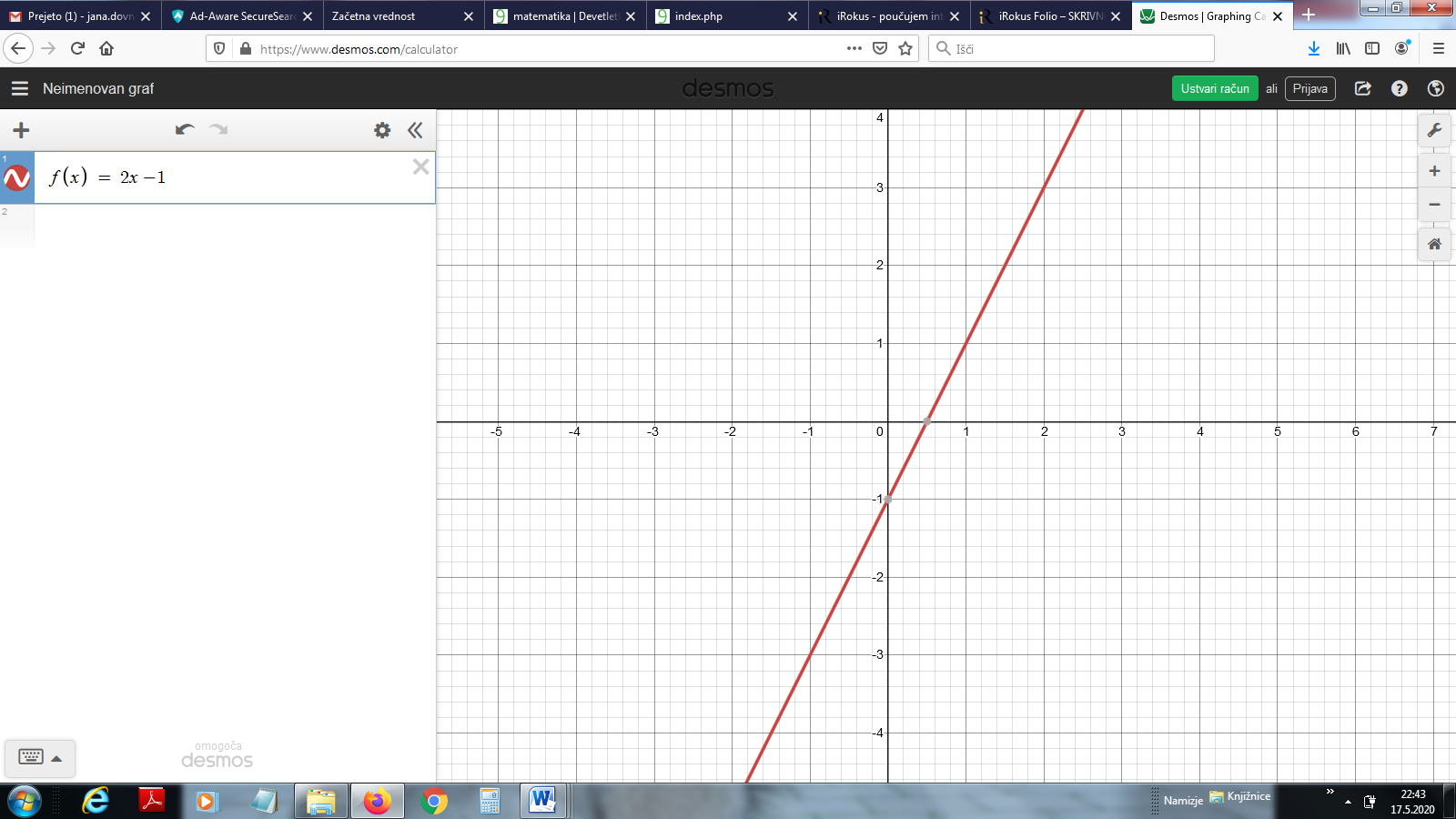 Samostojno delo:Učb. str. 200, nal. 2a, b, č, dUčb. str. 201, nal. 6a, b, c, čPreverite rešitve: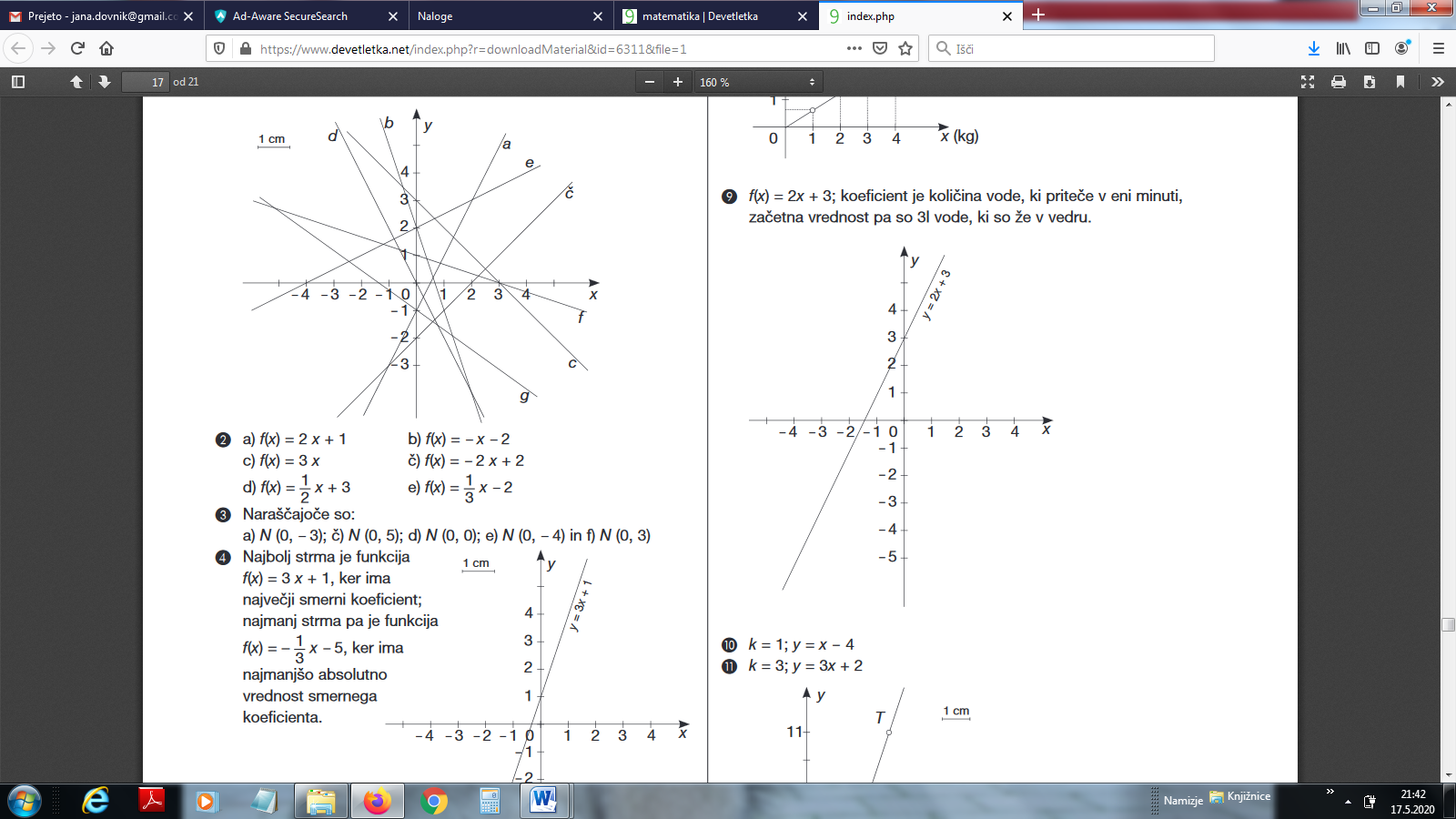 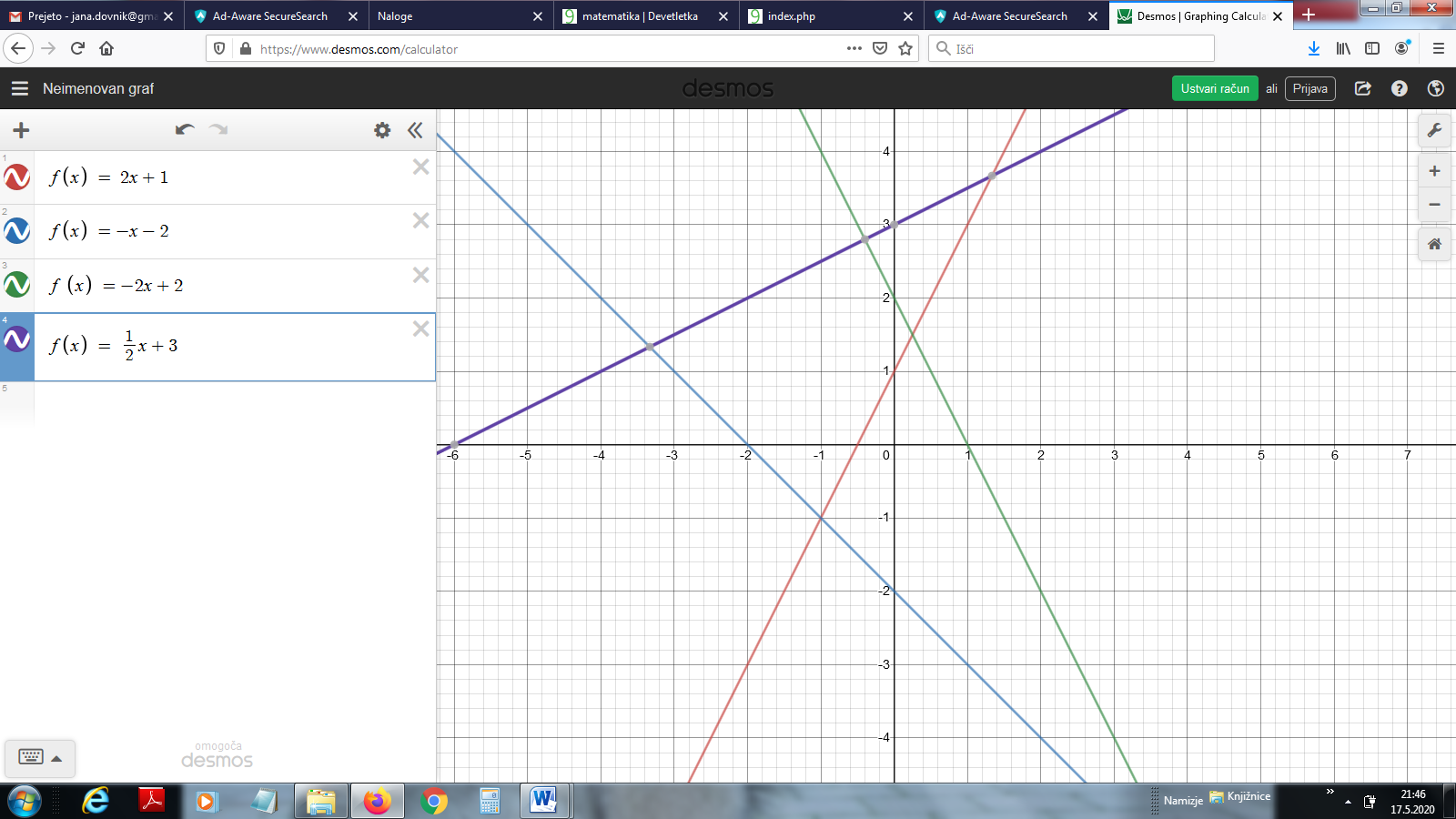 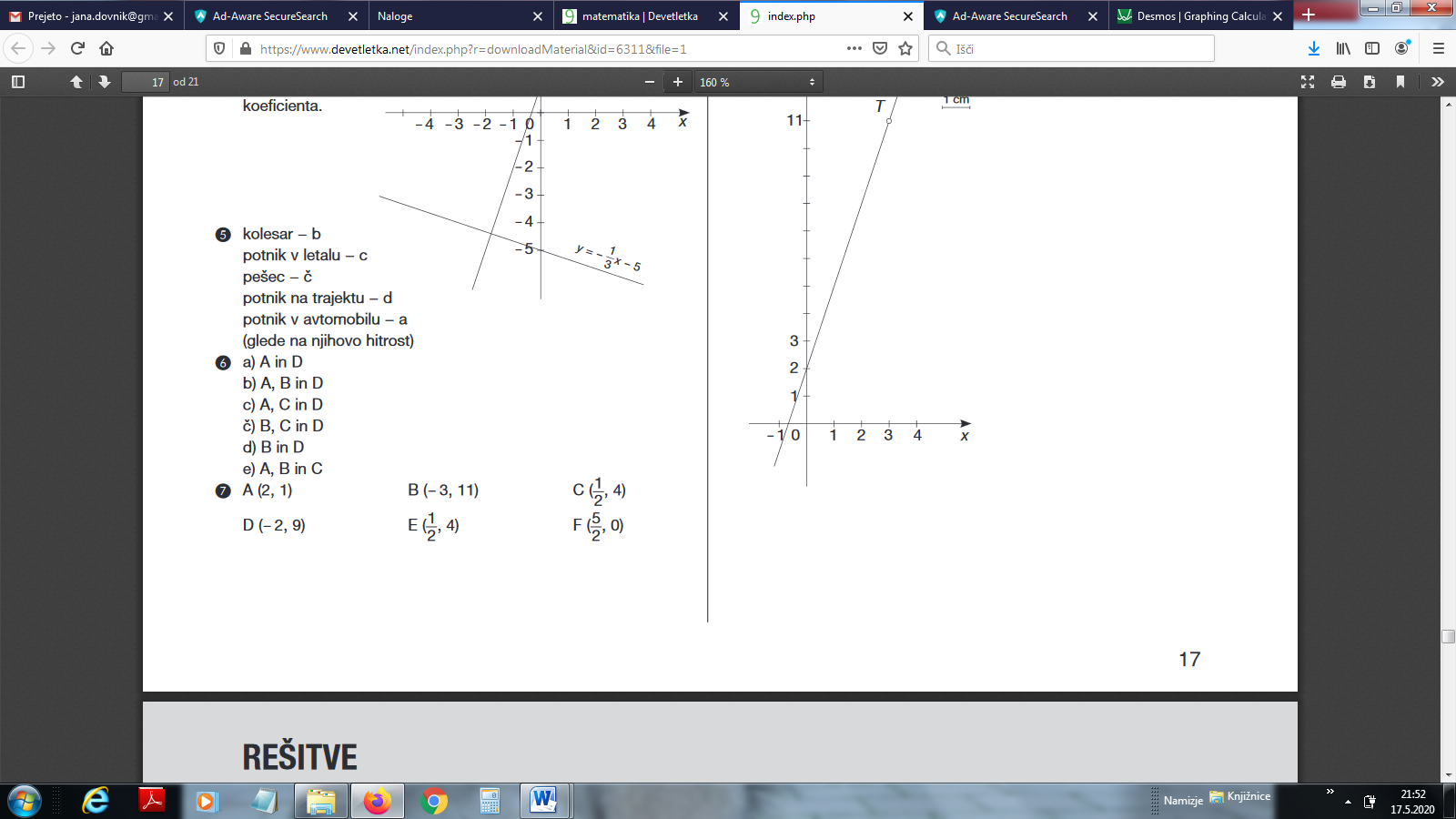 jana.dovnik@gmail.com  Ostanite zdravi. Janaxf(x) = 2x – 1 Točke– 1 2 ∙ ( – 1 ) – 1 = – 3 A(–1, –3) 02 ∙ 0 – 1 = – 1 B(0, – 1)12 ∙ 1 – 1 = 1C(1, 1)